ПРОЄКТ ПРОЄКТ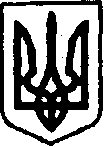 КЕГИЧІВСЬКА СЕЛИЩНА РАДАLХХІ ПОЗАЧЕРГОВА СЕСІЯ VIIІ СКЛИКАННЯРІШЕННЯ______________________	     селище Кегичівка  		                №_____Про виправлення технічної помилки в рішенні LXІХ сесії Кегичівської селищної ради VIII скликання 
від 12 квітня 2024 року 
№ 8323З метою забезпечення додаткових надходжень до місцевого бюджету, відповідно до Закону України «Про приватизацію державного і комунального майна», Порядку проведення електронних аукціонів для продажу об’єктів малої приватизації та визначення додаткових умов продажу, затвердженого постановою Кабінету Міністрів України від 10 травня 2018 року № 432 
(зі змінами), враховуючи Пояснювальну записку від 01 травня 2024 року, керуючись Законом України «Про передачу об’єктів права державної 
та комунальної власності» та статтями 4, 10, 25, 26, 42, 46, 59, 60 Закону України «Про місцеве самоврядування в Україні», Кегичівська селищна радаВИРІШИЛА: Виправити технічну помилку у рішенні LXІХ сесії Кегичівської селищної ради VIII скликання від 12 квітня 2024 року № 8323 «Про здійснення повторної приватизації об’єкту комунального майна Кегичівської селищної ради», а саме: Викласти пункт 1 рішення в такій редакції: «1. Здійснити повторну приватизацію (відчуження) об’єкту комунального майна Кегичівської селищної ради шляхом продажу на аукціоні:нежитлової будівлі бувшої Андріївської сільської ради та Андріївської амбулаторії  загальної практики сімейної медицини загальною площею 
153,4 м2, що знаходиться за адресою: 64003, Україна, Харківська область, Красноградський район, село Андріївка, вулиця Шкільна, будинок 2а». Заступнику селищного голови з питань житлово-комунального господарства (Тетяна ПЕРЦЕВА) забезпечити внесення інформації 
про виправлення технічної помилки до електронної торгової системи «Прозорро. Продажі»  в порядку, обсязі та строки передбачені 
Порядку проведення електронних аукціонів для продажу об’єктів малої приватизації та визначення додаткових умов продажу, затвердженого постановою Кабінету Міністрів України від 10 травня 2018 року № 432 
(зі змінами).Рішення набирає чинності з дня його оприлюднення на офіційному сайті Кегичівської селищної ради.Контроль за виконанням даного рішення покласти на постійні комісії 
з питань бюджету, фінансів, соціально-економічного розвитку та комунальної власності Кегичівської селищної ради (Вікторія ЛУЦЕНКО), з питань 
житлово-комунального господарства, транспорту, зв’язку, паливно-енергетичних питань, розвитку підприємництва, громадського харчування 
та побуту Кегичівської селищної ради (Олександр МАХОТКА).Кегичівський  селищний  голова                                            Антон ДОЦЕНКО